Bezrobocie w województwie mazowieckimLiczba podmiotów i przeciętne zatrudnienie.Na koniec stycznia 2017 r. w rejestrze REGON zarejestrowanych było 788.319 podmiotów gospodarki narodowej (bez rolników indywidualnych). W porównaniu ze stanem na koniec grudnia 2016 r. liczba podmiotów zwiększyła się o 0,04%, a w porównaniu ze stanem na koniec stycznia ub. roku zwiększyła się o 2,7%.W styczniu 2017 r. przeciętne zatrudnienie w sektorze przedsiębiorstw ukształtowało się na poziomie 1.440,9 tys. osób i było o 4,6% wyższe niż przed rokiem (wobec wzrostu o 2,9% w grudniu ub. roku).Poziom bezrobocia.Na koniec stycznia 2017 r. na Mazowszu zarejestrowanych było 196.344 bezrobotnych, w tym 96.817 kobiet, tj. 49,3% ogółu bezrobotnych.▼ Tabela 1 Liczba bezrobotnych i stopa bezrobocia (stan na koniec miesiąca/roku).Źródło: Opracowanie GUS „Bezrobotni oraz stopa bezrobocia według województw, podregionów i powiatów”Wzrost bezrobocia w odniesieniu do poprzedniego miesiąca odnotowano we wszystkich 42 powiatach: największy liczbowy wzrost wystąpił w miastach: Warszawa – o 1.068 osób (o 3,2%), Radom – o 438 osób (o 3,0%), Płock – o 371 osób (o 7,0%) oraz powiatach: płockim – o 482 osoby (o 8,5%), radomskim – o 451 osób (o 3,8%), wołomińskim – o 272 osoby (o 3,1%) oraz ciechanowskim – o 267 osób (o 5,9%).Stopa bezrobocia.W styczniu 2017 r. w województwie mazowieckim stopa bezrobocia wynosiła 7,4% (przy średniej dla kraju 8,6%). W odniesieniu do grudnia 2016 r. stopa bezrobocia dla województwa mazowieckiego wzrosła o 0,2 punktu procentowego (dla kraju wzrosła o 0,3 punktu procentowego).Najniższą stopą bezrobocia w kraju wyróżniały się województwa: wielkopolskie – 5,2%, śląskie – 6,8%, małopolskie – 6,9%, mazowieckie – 7,4%, pomorskie – 7,5% i dolnośląskie –7,6% natomiast najwyższą województwa: warmińsko – mazurskie – 14,8%, kujawsko-pomorskie – 12,5%, podkarpackie – 11,9% oraz zachodniopomorskie – 11,5%.Na Mazowszu występuje duże terytorialne zróżnicowanie stopy bezrobocia. W styczniu 2017 r. najwyższą stopę bezrobocia odnotowano w powiatach: szydłowieckim – 29,3%, radomskim – 23,0% oraz przysuskim – 22,2%. Najniższą stopą bezrobocia wyróżniało się miasto Warszawa – 2,8% oraz powiaty: warszawski zachodni – 3,4%, grójecki – 3,6%, grodziski – 4,6%, pruszkowski – 5,6% oraz piaseczyński – 5,7%.▼ Rysunek 1 Stopa bezrobocia na koniec stycznia 2017 r.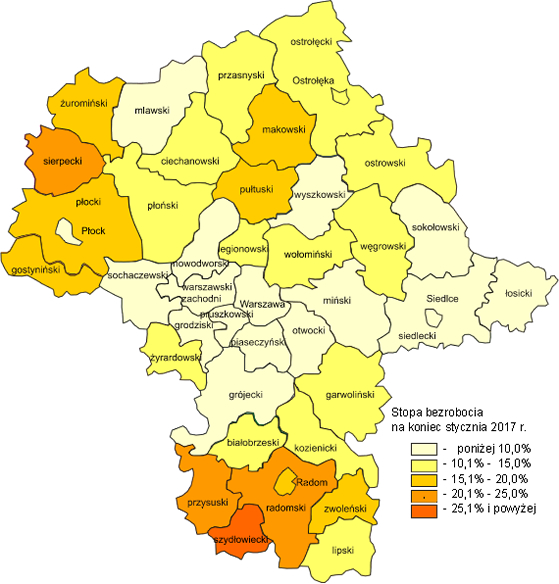 Źródło: opracowanie GUS „Bezrobotni oraz stopa bezrobocia według województw, podregionów i powiatów” – styczeń 2017 r.Spadek stopy bezrobocia odnotowano w powiecie mińskim – o 0,1 punktu procentowego. Wzrost stopy bezrobocia odnotowano w 37 powiatach, największy w powiecie płockim – o 0,9 punktu procentowego. W 4 powiatach stopa bezrobocia utrzymała się na takim samym poziomie jak w grudniu 2016 r.Źródło: Opracowanie własne na podstawie GUS „Bezrobotni oraz stopa bezrobocia według województw, podregionów i powiatów”Osoby zarejestrowane i wyrejestrowane z ewidencji bezrobotnych.W styczniu 2017 r. do rejestru bezrobotnych w mazowieckich urzędach pracy napłynęło 24.279 bezrobotnych (w grudniu 2016 r. – 20.995 osób) z ewidencji wyłączono 16.845 bezrobotnych (w grudniu 2016r. – 19.919 osób), w tym z powodu:podjęcia pracy – 8.610 osób – 51,1% odpływu z bezrobocia,niepotwierdzenia gotowości do pracy – 3.541 osób – 21,0% odpływu z bezrobocia,dobrowolnej rezygnacji ze statusu bezrobotnego – 1.426 osób – 8,5% odpływu z bezrobocia,skierowania do agencji zatrudnienia w ramach zlecania działań aktywizacyjnych – 543 osoby – 3,2% odpływu z bezrobocia,odmowy bez uzasadnionej przyczyny przyjęcia propozycji odpowiedniej pracy lub innej formy pomocy, w tym w ramach PAI – 503 osoby – 3,0% odpływu z bezrobocia,rozpoczęcie pracy społecznie użytecznej – 366 osób – 2,2% odpływu z bezrobocia,rozpoczęcia stażu – 299 osób – 1,8% odpływu z bezrobocia.Wybrane kategorie bezrobotnych.Województwo mazowieckie wyróżnia się najwyższą w Polsce liczbą zarejestrowanych bezrobotnych (196.344 osoby) - co 7 bezrobotny w Polsce jest mieszkańcem Mazowsza.▼ Tabela 2 Wybrane kategorie bezrobotnych.Źródło: Opracowanie własne na podstawie danych ze sprawozdania MPiPS-01.Bezrobotne kobietyNa koniec stycznia 2017 r. w urzędach pracy województwa mazowieckiego zarejestrowanych było 96.817 bezrobotnych kobiet, tj. 49,3% ogółu bezrobotnych. W odniesieniu do grudnia 2016 r. liczba bezrobotnych kobiet wzrosła o 3.014 osób (o 3,2%).Bezrobotne kobiety dominowały głównie w następujących kategoriach:posiadające co najmniej jedno dziecko do 6 roku życia – 80,1% ogółu bezrobotnych w tej kategorii,posiadające co najmniej jedno dziecko niepełnosprawne do 18 roku życia – 75,7% ogółu bezrobotnych w tej kategorii,cudzoziemcy – 61,7% ogółu bezrobotnych w tej kategoriikorzystające ze świadczeń z pomocy społecznej – 59,1% ogółu bezrobotnych w tej kategorii,do 30 roku życia – 54,7% ogółu bezrobotnych w tej kategorii,osoby w okresie do 12 miesięcy od dnia ukończenia nauki – 53,7% ogółu bezrobotnych w tej kategorii,zwolnione z przyczyn dotyczących zakładu pracy – 53,5% ogółu bezrobotnych w tej kategorii,bez doświadczenia zawodowego – 52,1% ogółu bezrobotnych w tej kategorii,dotychczas niepracujące – 51,5% ogółu bezrobotnych w tej kategorii,długotrwale bezrobotni – 51,0% ogółu bezrobotnych w tej kategorii.Najwyższym udziałem bezrobotnych kobiet wyróżniały się głównie miasto Płock – 57,4% oraz powiaty: płocki – 56,2%, mławski – 53,6%, przasnyski i sierpecki – po 53,4%.Bezrobotni mężczyźniNa koniec stycznia 2017 r. zarejestrowanych było 99.527 mężczyzn, tj. 50,7 ogółu bezrobotnych. W odniesieniu do grudnia 2016 r. liczba bezrobotnych mężczyzn zwiększyła się o 4.420 osób (o 4,6%).Bezrobotni mężczyźni dominowali w następujących kategoriach bezrobotnych:powyżej 50 roku życia – 62,2% ogółu bezrobotnych w tej kategorii,niepełnosprawni – 54,0% ogółu bezrobotnych w tej kategorii,bez kwalifikacji zawodowych – 51,5% ogółu bezrobotnych w tej kategorii,zamieszkali na wsi – 51,4% ogółu bezrobotnych w tej kategorii,poprzedni pracujący – 51,1% ogółu bezrobotnych w tej kategorii.Najwyższym udziałem bezrobotnych mężczyzn wyróżniały się powiaty: garwoliński –58,7%, lipski –55,7%, białobrzeski – 55,6%, łosicki – 54,5, otwocki – 54,2%, przysuski – 54,1%.Bezrobocie na wsiNa koniec stycznia 2017 r. na wsi mieszkało 87.830 bezrobotnych, tj. 44,7% ogółu bezrobotnych, w tym 42.653 kobiety. W porównaniu do grudnia 2016 r. liczba bezrobotnych zamieszkałych na wsi zwiększyła się o 3.469 osób o 4,1%.Bezrobotni zamieszkali na wsi przeważali w 29 powiatach, a w 13 powiatach stanowili 70,0% i więcej. Poza miastami na prawach powiatu udział bezrobotnych zamieszkałych na wsi w ogólnej liczbie bezrobotnych kształtował się od 35,0% w powiecie pruszkowskim do 96,7% w powiecie siedleckim.Bezrobotni z prawem do zasiłkuNa koniec stycznia 2017 r. prawo do zasiłku posiadało 27.424 osoby, tj. 14,0 ogółu bezrobotnych. W odniesieniu do grudnia 2016 r. liczba osób bezrobotnych posiadających prawo do zasiłku zwiększyła się o 1.687 osób (o 6,6%).Najwyższy udział bezrobotnych posiadających prawo do zasiłku odnotowano w powiatach: żuromińskim – 19,5%, grodziskim – 19,4% warszawskim zachodnim – 18,7%, gostynińskim – 18,5% oraz wyszkowskim – 18,0%.Najniższym udziałem bezrobotnych wśród tej populacji wyróżniały się powiaty: kozienicki – 8,3%, lipski – 8,4%, ostrowski – 9,4% oraz białobrzeski – 9,5%.▼ Tabela 3 Bezrobotni w szczególnej sytuacji na rynku pracy.Źródło: Opracowanie własne na podstawie danych ze sprawozdania MPiPS-01.Na koniec stycznia 2017 r. – bezrobotni w szczególnej sytuacji na rynku pracy - to osoby:długotrwale bezrobotne – 57,4% ogółu bezrobotnych (112.750 osób),powyżej 50 roku życia – 29,2% ogółu bezrobotnych (57.333 osoby),do 30 roku życia – 25,3% ogółu bezrobotnych (49.717 osób),posiadające co najmniej jedno dziecko do 6 roku życia – 15,1% ogółu bezrobotnych (29.635 osób),niepełnosprawne – 4,4% ogółu bezrobotnych (8.631 osób),korzystające ze świadczeń z pomocy społecznej – 0,7% ogółu bezrobotnych (1.390 osób),posiadające co najmniej jedno dziecko niepełnosprawne do 18 roku życia - 0,1% ogółu bezrobotnych (255 osób).Planowane zwolnieniaW styczniu 2017 r. – 13 pracodawców zgłosiło zamiar zwolnień grupowych (o 9 więcej niż w poprzednim miesiącu). Redukcją zatrudnienia ma zostać objętych 698 osób (o 369 osób mniej jak w poprzednim miesiącu). Firmy zgłaszające zamiar dokonania zwolnień pracowników działają w branżach kurierskiej i handlowej i produkcji mięsnej.W styczniu 2017 r. – 11 pracodawców zwolniło pracowników w ramach zwolnień grupowych tyle samo co w poprzednim miesiącu). Redukcją zatrudnienia zostało objętych 208 osoby (o 178 osób mniej niż w poprzednim miesiącu).Zgodnie z obowiązującą Ustawą o szczególnych zasadach rozwiązywania z pracownikami stosunków pracy z przyczyn niedotyczących pracowników, pracodawca zobowiązany jest zgłosić zamiar zwolnień grupowych do urzędu pracy właściwego ze względu na siedzibę firmy, a planowane lub dokonywane zwolnienia mają miejsce również w filiach różnych instytucji, posiadających siedzibę firmy na terenie województwa mazowieckiego. W związku z tym, liczba osób przewidzianych do zwolnienia, jak również zwolnionych może być nieznacznie zawyżona na obszarze województwa mazowieckiego.Usługi i instrumenty rynku PracyPośrednictwo pracyW styczniu 2017 r. pośrednicy pracy podjęli współpracę z 1.665 zakładami pracy, nawiązali 1.906 kontaktów z pracodawcami, w wyniku których pozyskali 3.325 niesubsydiowanych miejsc pracy.Mazowieckie urzędy pracy pozyskały 20.690 wolne miejsca pracy i miejsca aktywizacji zawodowej, o 7.036 wolnych miejsc pracy (o 51,5%) więcej niż w poprzednim miesiącu. Z ogółu pozyskanych wolnych miejsc pracy i miejsc aktywizacji zawodowej – 83,9%, tj. 17.366 wolnych miejsc dotyczyło pracy niesubsydiowanej.▼ Tabela 4 Liczba pozyskanych wolnych miejsc pracy i miejsc aktywizacji zawodowejŹródło: opracowanie własne na podstawie danych ze sprawozdania MPiPS-01.W styczniu 2017 r. za pośrednictwem urzędów pracy zatrudnienie uzyskały 6.794 osoby, co stanowi 78,9% ogółu podjęć pracy przez bezrobotnych w województwie mazowieckim.Od początku 2017 r. zatrudnienie za pośrednictwem urzędów pracy uzyskało 6.794 bezrobotnych. Efektywność wykorzystania pozyskanych miejsc pracy w 2017 roku wyniosła – 27,1%.Oświadczenia o zamiarze powierzenia pracy krótkoterminowej W styczniu 2017 r.  na terenie województwa mazowieckiego zarejestrowano 29.012 oświadczeń o zamiarze powierzenia wykonywania pracy cudzoziemcom bez konieczności uzyskania zezwolenia na pracę o 6.414 oświadczeń (o 28,4%) więcej niż w poprzednim miesiącu. Mazowieccy pracodawcy zamierzali zatrudnić: 27.287 obywateli Ukrainy, tj. 94,1% zgłoszonych oświadczeń, a także: 977 Białorusinów, 613 obywateli Mołdowy, 79 osób z Rosji, 31 osób 
z Armenii oraz 25 osób z Gruzji.W styczniu 2017 r. najwięcej oświadczeń zgłoszono na zatrudnienie:26.974 osoby na okres 3 do 6 miesięcy, tj. 93,0% ogółu zarejestrowanych oświadczeń,20.925 osób jako pracowników przy pracach prostych, tj. 72,1%,17.971 mężczyzn, tj. 61,9 %,14.647 osób na umowę o dzieło, tj. 50,5%,12.834 pracowników w wieku 26-40 lat, tj. 44,2%,13.433 osoby w rolnictwie, tj. 46,3%,8.404 osoby w sekcji działalność w zakresie usług administrowania i działalność wspierająca, tj. 29,0%.Najwięcej oświadczeń zgłoszono na terenie powiatów: płońskiego – 5.863 oświadczenia, 
tj. 20,2%. ogółu oświadczeń zarejestrowanych w styczniu na Mazowszu, grójeckiego – 4.280 oświadczeń, tj. 14,8%, piaseczyńskiego – 3.600 oświadczeń, tj. 12,4% oraz w m. st. Warszawa – 3.835 oświadczeń, tj. 13,2%.Zrealizowane wypłaty w związku z niewypłacalnością pracodawcy ze środków Funduszu Gwarantowanych świadczeń PracowniczychW województwie mazowieckim w okresie od  01.01.2017 – 31.01.2017 wypłacono ze środków FGŚP 581 świadczeń na rzecz 324 pracowników. Zaspokojono roszczenia pracownicze w stosunku do 29 niewypłacalnych pracodawców, na ogólną kwotę 2 007 148,78 zł. Większość firm niewypłacalnych, których pracownicy skorzystali z FGŚP, to firmy których siedziba mieściła się w Warszawie.  Stanowiły ponad 65,52 % ogółu tych firm. Do 31.01.2017 ze świadczeń wypłaconych ze środków FGŚP w związku z niewypłacalnością pracodawcy  skorzystało 13 pracodawców zatrudniających do 20 osób, 8 zatrudniających od 21 do 100 pracowników oraz 8 pracodawców zatrudniających powyżej 100 osób.Główne świadczenia wypłacane ze środków FGŚP to wynagrodzenia za pracę za okres 3 miesięcy, odprawy z przyczyn ekonomicznych pracodawcy, odszkodowania za skrócony okres wypowiedzenia, ekwiwalenty za urlop wypoczynkowy należny za rok kalendarzowy 
w którym ustał stosunek pracy oraz składki na ubezpieczenia społeczne należne 
od pracodawców.Odmówiliśmy wypłaty wnioskowanych świadczeń ze środków FGŚP dla 15 osób. Z uwagi na braki formalne lub brak podstaw prawnych do rozpatrzenia sprawy, pozostawiono bez rozpoznania 9  wniosków.Tabela 5. Realizacja wypłat od 01.01.2017 r. do 31.01.2017 w związku z niewypłacalnością pracodawcy w podziale na powiaty.Źródło: opracowane na podstawie danych pozyskanych z rejestru prowadzonego przez WUP w Warszawie▼ Tabela 6. Liczba firm na Mazowszu od 01.01.2017 r. do 31.01.2017  r., których pracownicy otrzymali świadczenia pracownicze ze środków FGŚP wg PKD.Źródło: opracowane na podstawie danych pozyskanych z rejestru prowadzonego przez WUP w WarszawieNa Mazowszu zdecydowaną grupę niewypłacalnych pracodawców, których pracownikom zaspokojono roszczenia pracownicze z FGŚP, stanowiły firmy które prowadziły działalność gospodarczą w zakresie handlu hurtowego i detalicznego oraz działalności profesjonalnej, naukowej i technicznej. Odpowiednio stanowiły one w ogólnej liczbie przedsiębiorców 
27,59 %, i 20,69%.Realizacja zadań związanych z ochroną miejsc pracy W 2017 r. nie można już wnioskować o bezzwrotną pomoc z Funduszu Gwarantowanych Świadczeń Pracowniczych na rzecz ochrony miejsc pracy w oparciu o ustawę z dnia 
11 października 2013 r. o szczególnych rozwiązaniach związanych z ochroną miejsc pracy (Dz. U. z 2015 r. poz. 385 z późn. zm.). Z przyjętych rozwiązań mających na celu ochronę miejsc pracy w okresie wprowadzonego przez przedsiębiorcę przestoju ekonomicznego lub obniżonego wymiaru czasu pracy pracownikom z przyczyn niedotyczących pracowników mogli skorzystać przedsiębiorcy, którzy podpisali umowy do 31 grudnia 2016 r. W 2017 roku trwa jedynie realizacja umów o wypłatę świadczeń zawartych do 31 grudnia 2016 r. dla 5 przedsiębiorców oraz prowadzony jest monitoring realizacji warunków wynikających z umów zawartych w 2016 roku.W województwie mazowieckim w okresie od 1.01.2017 – 31.01.2017  wypłacono ze środków FGŚP  na ochronę miejsc pracy kwotę 59 670,62 zł na rzecz 58  r.Dochodzenie zwrotu wypłaconych świadczeńCzynności windykacyjne dokonuje się w stosunku do należności powstałych w wyniku wypłat świadczeń dokonanych za pracodawców niewypłacalnych w rozumieniu ustawy z dnia 13 lipca 2006 r. o ochronie roszczeń pracowniczych w razie niewypłacalności pracodawcy (Dz.U. z 2016r. poz. 1256). Ciężar zaspokajania należności pracowniczych przejmuje w takiej sytuacji Fundusz niezależnie od tego, czy będzie w stanie jakąkolwiek cześć z wypłaconych środków odzyskać. Na dzień 31.01.2017 r. kwota odzyskanych należności wyniosła: 153 064,58 zł (w tym 114 281,34 zł należność główna i 38 783,24 zł odsetki). Plan windykacyjny na rok 2017 stanowi kwotę  5.000.000,00 zł.Ponadto w okresie od 01.01.2017 r. do 31.01.2017 r. skierowano do MRPiPS – 8 wniosków 
o umorzenie należności na łączną kwotę 2 265 205,02 zł. Decyzją MRPiPS dokonano umorzeń 
w stosunku do 3 dłużników na łączną kwotę: 337 008,71 zł.Opracował:Zespół ds. Statystyk Wydziału Mazowieckiego Obserwatorium Rynku Pracy,Wydział Funduszu Gwarantowanych Świadczeń Pracowniczych.styczeń 2017                                                                                                                                      Nr 11. Bezrobocie w woj. mazowieckim – styczeń 2017 r.:Stopa bezrobocia 7,4%.Wzrost ogólnej liczby bezrobotnych o 7.434 osoby (z 188.910 osób w grudniu 2016 r. 
do 196.344 osób w styczniu br.).Wzrost bezrobocia wystąpił w 15 kategoriach, największy wśród osób:poprzednio pracujących 7.167 osób (z 158.170 osób w grudniu 2016 r. do 165.337 osób 
w styczniu br.),zamieszkałych na wsi o 3.469 osób (z 84.361 osób w grudniu 2016 r. do 87.830 osób 
w styczniu br.),do 30 roku życia o 2.730 osób (z 46.978 osób w grudniu 2016 r. do 49.717 osób w styczniu br.),bez kwalifikacji zawodowych o 2.289 osób (z 62.493 osób w grudniu 2016 r. do 64.782 osób 
w styczniu br.),powyżej 50 roku życia o 1.550 osób (z 55.783 osób w grudniu 2016 r. do 57.333 osób w styczniu br.),długotrwale bezrobotnych o 1.452 osoby (z 111.298 osób w grudniu 2016 r. do 112.750 osób w styczniu br.),Wzrost zgłoszonych wolnych miejsc pracy i miejsc aktywizacji zawodowej o 7.036 miejsc (z 13.654 miejsca w grudniu 2016 r. do 20.690 miejsca w styczniu br.).miesiąc/rokLiczba bezrobotnychLiczba bezrobotnychStopabezrobociamiesiąc/rokOgółemWzrost/spadek w odniesieniu do poprzedniego miesiąca/rokuStopabezrobocia2000289 87240 656 10,82001346 11856 24614,42002368 85622 73815,22003363 554- 5 30215,42004352 946- 10 60814,72005332 525- 20 42113,82006285 612- 46 91311,82007219 924- 65 6889,02008178 028- 41 8967,32009224 48046 4529,02010238 34113 8619,72011246 7398 3989,82012271 92725 18810,82013283 19611 26911,12014249 777- 33 4199,82015216 257- 33 2508,42016188 910- 27 6177,22017styczeń196 3447 4347,4Bezrobotni ogółemstyczeń2016 r.styczeń2016 r.Udział %grudzień2016 r.Udział %styczeń2017 r.Udział %Bezrobotni ogółem226 227226 227100,0188 910100,0196 344100,0w tym:w tym:w tym:w tym:w tym:w tym:w tym:w tym:kobiety108 57948,048,093 80349,796 81749,3mężczyźni117 64852,052,095 10750,399 52750,7ponadto:ponadto:ponadto:ponadto:ponadto:ponadto:ponadto:ponadto:poprzednio pracujący186 88782,682,6158 17083,7165 33784,2dotychczas nie pracujący39 34017,417,430 74016,331 00715,8zamieszkali na wsi100 34644,444,484 36144,787 83044,7z prawem do zasiłku31 68614,014,025 73713,627 42414,0zwolnieni z przyczyn zakładu pracy12 9975,75,710 6325,610 9195,6osoby w okresie do 12 m - cy od dnia ukończenia nauki8 9744,04,06 4123,46 8613,5cudzoziemcy1 1400,50,51 0490,61 0870,6rok/
miesiąceosoby bezrobotneogółemosoby w  szczególnej sytuacji na rynku pracy ogółem do 30 roku życiado 25 roku życiadługotrwale bezrobotnepowyżej 50 roku życiakorzystają-ce ze świadczeń z pomocy społecznejposiadają-ce co najmniej jedno dziecko do 6 roku życiaposiadające co najmniej jedno dziecko niepełno-sprawne do 18 roku życianiepełno-sprawne2016188 910162 23646 98723 193111 29855 7831 93428 4032328 4692017styczeń196 344167 66349 71724 557112 75057 3331 390296352558 631WyszczególnienieI  2016 r.Udział %I 2017 r.Udział %Ogółem wolne miejsca pracy i miejsca aktywizacji zawodowej12 315 100,020 690100,0w tym:w tym:w tym:w tym:w tym:subsydiowane2 55820,83 32416,1niesubsydiowane9 75779,217 36683,9ponadto:ponadto:ponadto:ponadto:ponadto:z sektora publicznego1 85815,11 8599,0sezonowe2 04416,64 41121,3dla osób niepełnosprawnych6205,05182,5PowiatIlość firmgostyniński1mławski1ostrołęcki1Otwocki1piaseczyński2Płock1pruszkowski1Warszawa19warszawski1wołomiński1Sekcja PKDIlość firmA - rolnictwo, leśnictwo, łowiectwo i rybactwo0B - górnictwo i wydobywanie0C - przetwórstwo przemysłowe4E - dostawa wody gospodarowanie ściekami i odpadami oraz działalność związana z rekultywacją 0F – budownictwo3G - handel hurtowy i detaliczny; naprawa pojazdów samochodowych, włączając motocykle8H - transport i gospodarka magazynowa2I - działalność związana z zakwaterowaniem i usługami gastronomicznymi1J – informacja i komunikacja0K - działalność finansowa i ubezpieczeniowa1L - działalność związana z obsługą rynku nieruchomości1M - działalność profesjonalna, naukowa i techniczna6N - działalność w zakresie usług administrowania i działalność wspierająca2Q - opieka zdrowotna i pomoc społeczna0R - działalność związana z kulturą, rozrywką i rekreacją1S - pozostała działalność usługowa0